Rorschach TestNumber your page 1-4. Next to each number, write what you see in the picture. 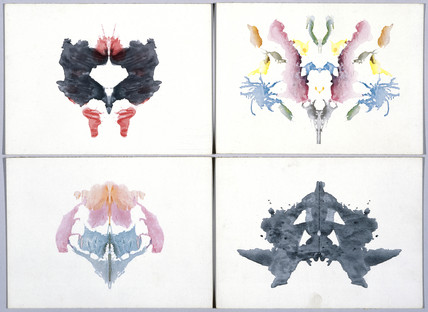 Common Responses:bat, butterfly, moth, maskunidentifiable animal; facecrab, lobster, spidertwo people with their hands touching; dog, elephant, bear (some four-legged animal)